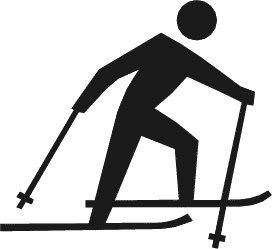 Mesabi East Invitational Jan 3-4, 2020Your son or daughter has been selected to participate in the Mesabi invitational.  What:	Mesabi East Invitational, billed as the largest high school Nordic ski racing meet in the nation.  See https://www.skinnyski.com/racing/display.asp?Id=47815 for more information.    When:	Bus leaves from MVHS at noon, Friday, January 3 (student excused at 11:35am)Returning to MVHS Saturday Evening, January 4Races start at 11 am Saturday, assuming no weather delaysWhere:	Giants Ridge in Biwabik, MN (1-800-688-7669). Accommodations: Shared hotel rooms outside the resort (Super 8 in Eveleth)Food:	Bring bag lunch/snacks for the bus ride northFriday night pasta feed for all teams Saturday morning breakfast at hotelSaturday lunch/snacks provided by boosters in lodge spaceBring money for a possible food stop on the way home.***Please note any special dietary needs. Cost: Because this not a Suburban East Conference or MSHSL event, the school district is only paying a portion of the costs so parents and the the booster club are responsible for the remainder.   Please provide a check for $43 to cover shared-room hotel lodging and pasta feed on Friday night.The full cost including trail pass and entry fees for each skier is $69 so an additional donation would be appreciated. Mesabi East InvitationalRegistration FormQuestions:  Contact Evan Schnell evan@evanschnell.org Registration Deadline: Full payment is due Friday, January 3, 2020 Make checks payable to:  MVHS Nordic Ski Booster ClubSkier Fee:				__$43_
Additional Donation: 			Total check amount:  			Giants Ridge Waiver:  Please complete and sign this waiver for the venue:  https://www.skinnyski.com/racing/highschool/2019/mesabi-waiver.pdfSkier(s) Name(s): ______________________________Adult contact name, email and phone number: _________________________________________________________________Special Dietary needs or other concerns:_______________________________________________________________________ Please give this form, the Giants Ridge waiver and a check to Zoe Schnell at Practice on Thursday